9	examiner et approuver le rapport du Directeur du Bureau des radiocommunications, conformément à l'article 7 de la Convention:9.2	sur les difficultés rencontrées ou les incohérences constatées dans l'application du Règlement des radiocommunications; etIntroductionConformément au point 9.2 de l'ordre du jour de la CMR-15, l'Administration de l'Ouzbékistan constate certaines différences entre les textes russe et anglais et propose d'apporter à l'édition de 2016 du Règlement des radiocommunications les corrections reproduites dans l'Annexe ci-jointe.PropositionARTICLE 5Attribution des bandes de fréquencesSection IV – Tableau d'attribution des bandes de fréquences
(Voir le numéro 2.1)
MOD	UZB/36A22/15.351	Les bandes 1 525-1 544 MHz, 1 545-1 559 MHz, 1 626,5-1 645,5 MHz et 1 646,5-1 660,5 MHz ne doivent être utilisées pour les liaisons de connexion d'aucun service. Toutefois, dans des circonstances exceptionnelles, une administration peut autoriser une station terrienne située en un point fixe spécifié et appartenant à l'un quelconque des services mobiles par satellite à communiquer par l'intermédiaire de stations spatiales utilisant ces bandes.Note rédactionnelle: Cette modification ne concerne que la version russe.Motifs:	Nous attirons l'attention sur le renvoi 5.351 de l'Article 5 du RR, auquel les corrections appropriées doivent être apportées afin de supprimer les différences entre les textes russe et anglais.
Conformément aux tableaux d'attribution de l'Article 5, dans les bandes de fréquences 1 525-1 544 MHz, 1 545-1 559 MHz, 1 626,5-1 645,5 MHz et 1 646,5-1 660,5 MHz, les attributions sont faites au service mobile par satellite.______________Conférence mondiale des radiocommunications (CMR-19)
Charm el-Cheikh, Égypte, 28 octobre – 22 novembre 2019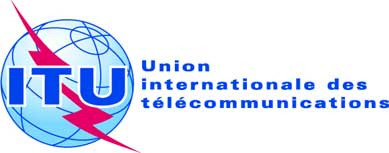 SÉANCE PLÉNIÈREAddendum 22 au
Document 36-F2 octobre 2019Original: russeOuzbékistan (République d')Ouzbékistan (République d')propositions pour les travaux de la conférencepropositions pour les travaux de la conférencePoint 9.2 de l'ordre du jourPoint 9.2 de l'ordre du jour